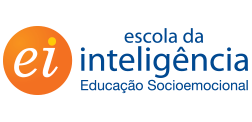 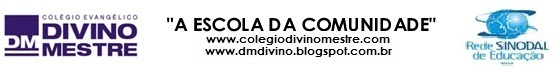 E-mail do professor:  natalia@colegiodivinomestre.comData limite de entrega: 03/04/2020.   Preencher o assunto do e-mail com o nome do arquivo complementando com o nome do aluno.Aluno(a):________________________________	Data: 27/03/2020	 S1_A4_ENSINORELIGIOSO_01Olá família! Espero que todos estejam bem. 	Nas aulas de Ensino Religioso abordamos os posicionamentos de diferentes religiões sobre determinados assuntos. Na aula de hoje vamos trabalhar sobre o símbolo “pão” que está presente em diferentes expressões e manifestações religiosas.1) Oração. (No início de nossas aulas sempre fazemos uma oração, essa ideia fica como sugestão para iniciar esse momento. Agradeçam e peçam proteção a Deus).2) Leia o poema a seguir:Pão da VidaPão que alimenta a vida,Fornece a energia,Para que a mesma seja comprida,Desde os tempos remotos dos nossos ancestrais,É conhecido como o pão da vida;O início da culinária,Esta obra divina,Teve como precursor,A criação do pão,Que para alimentar as populações,As multidões,Teve sua multiplicação,Feita por Nosso Senhor;Pão que é, e sempre foi abençoado,Transformou-se em hóstia sagrada,Que no vinho é encorpado,Transformando em sangue e corpo de Nosso Senhor;João Marques Borges da Rocha de Itumbiara – Go3) Copie em seu caderno de Ensino Religioso:	O pão representa um dos alimentos essenciais e mais antigos presentes em várias culturas do mundo. Simboliza não somente um alimento para o corpo, sobretudo, representa um alimento espiritual e, por isso, o pão simboliza a vida, a renovação, a prosperidade, a humildade, o sacrifício.4) Atividade (Respondam de forma digitada, aqui no arquivo, conversem e pesquisem sobre o que for necessário).A) Para você e sua família qual o significado e a importância deste símbolo? Vocês produzem pães ou compram?B) Quais as religiões que possuem o pão como símbolo? (Pesquise na internet)C) Será que existem outros alimentos sagrados para as religiões? Pesquise sobre 2 religiões que possuem um alimento diferente do pão e registre abaixo.D) Fica como sugestão a produção de um pão caseiro, a receita segue no link:https://www.tudogostoso.com.br/receita/178357-pao-caseiro.htmlA atividade deve ser enviada para o e-mail da Profª Natália, que consta no início da folha (Se fizer o pão caseiro envie a foto do momento para o mesmo e-mail ou compartilhe nas redes sociais marcando nosso Colégio).